Nagy Csaba3456NagykanizsaSzéchenyi út 63Meghívó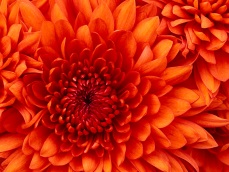 Kedves Nagy Csaba!Szeretettel meghívunk jazz együttesünk holnap este tartandó első nyilvános koncertjére.Pontos idő:	2000 óraHelyszín:	A kikötőben található legnagyobb hajó!Megjelenésedre feltétlenül számítunk!A Jazz együttesFazekas Réka3645IsaszegPetőfi Sándor utca 34MeghívóKedves Fazekas Réka!Szeretettel meghívunk jazz együttesünk holnap este tartandó első nyilvános koncertjére.Pontos idő:	2000 óraHelyszín:	A kikötőben található legnagyobb hajó!Megjelenésedre feltétlenül számítunk!A Jazz együttes